PROGRESSION ANNUELLE 6 ème– PROGRESSION ANNUELLE 5 ème   PROGRESSION ANNUELLE  4 èmePROGRESSION ANNUELLE.   3 èmeMINISTERE DE L’EDUCATION NATIONALEDE L’ENSEIGNEMENT TECHNIQUE ET DE LA    FORMATION PROFESSIONNELLE-----------------DIRECTION DE LA PEDAGOGIE ET DE LA FORMATION CONTINUE…………………….SOUS-DIRECTION DE LA FORMATION PEDAGOGIQUE CONTINUE………………….SERVICE DE COORDINATION DES DISCIPLINES----------Coordination Nationale Disciplinaire d’Education aux Droits de l’Homme et à la Citoyenneté (EDHC)BP V 150 AbidjanTel : 20 21 25 97 / Fax : 20 22 52 70REPUBLIQUE DE COTE D’IVOIREUnion - Discipline – Travail---------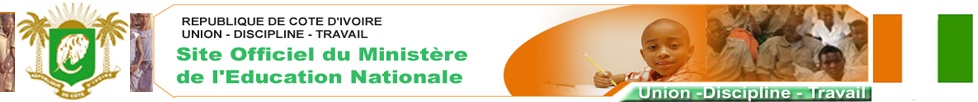     PROGRESSIONS ANNUELLES 2019/2020MOISSEMAINESENONCE DES COMPETENCESTITRE  DES  LEÇONSDuréeSeptembre 1 ère  semaineCOMPETENCE 1 : Traiter une situation  relative aux Droits de l’Homme, aux Droits de l’enfant et au Droit International Humanitaire (DIH)Prise de contact : Présentation du programme éducatif de la 6 ème1 hSeptembre2ème semaineCOMPETENCE 1 : Traiter une situation  relative aux Droits de l’Homme, aux Droits de l’enfant et au Droit International Humanitaire (DIH)Leçon1 : Les Droits à la survie et à la protection de l’enfant  et son  l’épanouissement.2 hOctobre3 ème  semaine COMPETENCE 1 : Traiter une situation  relative aux Droits de l’Homme, aux Droits de l’enfant et au Droit International Humanitaire (DIH)Leçon1 : Les Droits à la survie et à la protection de l’enfant  et son  l’épanouissement.2 hOctobre4 ème et 5 ème semaine COMPETENCE 1 : Traiter une situation  relative aux Droits de l’Homme, aux Droits de l’enfant et au Droit International Humanitaire (DIH)Leçon 2 : Les Droits  de l’Homme  et l’épanouissement  individuel et collectif2hOctobre6ème  semaineCOMPETENCE 1 : Traiter une situation  relative aux Droits de l’Homme, aux Droits de l’enfant et au Droit International Humanitaire (DIH)Devoir N°1 1hNOVEMBRE7ère  et  8 ème semaines COMPETENCE 1 : Traiter une situation  relative aux Droits de l’Homme, aux Droits de l’enfant et au Droit International Humanitaire (DIH)Leçon 3 : Le Droit International Humanitaire (DIH) et la préservation de la dignité humaine.2hNOVEMBRE9 ème et 10 ème    semaineCOMPETENCE 2 : Traiter une situation relative aux  règles de vie  communautaire et aux principes démocratiques.Leçon  4 : Les principes et règles de vie en famille et en communauté2hDécembre 1 1 ème  semaineCOMPETENCE 2 : Traiter une situation relative aux  règles de vie  communautaire et aux principes démocratiques.Devoir N°21 hDécembre 12 ème  et 13 ème SemainesCOMPETENCE 2 : Traiter une situation relative aux  règles de vie  communautaire et aux principes démocratiques.Leçon5: La constitution de la Cote d’Ivoire et la préservation de la paix2h  Janvier14 ème  et 15 ème  semaines COMPETENCE 2 : Traiter une situation relative aux  règles de vie  communautaire et aux principes démocratiques.Leçon  6 : Les principes démocratiques et la justice sociale2 h  Janvier16 ème semaineCOMPETENCE 3 : Traiter une situation relative  à l’Entrepreneuriat, et à  l’éducation routière  Devoir  N°3 1h  Janvier17ème semaine COMPETENCE 3 : Traiter une situation relative  à l’Entrepreneuriat, et à  l’éducation routièreLeçon 7 : Les règles de la circulation routière et la sécurité des usagers 2hFévrier 18 ème   semaineCOMPETENCE 3 : Traiter une situation relative  à l’Entrepreneuriat, et à  l’éducation routièreLeçon 7 : Les règles de la circulation routière et la sécurité des usagers 2hFévrier19 ème  et 20 ème semainesCOMPETENCE 3 : Traiter une situation relative  à l’Entrepreneuriat, et à  l’éducation routièreLeçon  8:   Les activités agro-pastorales et la lutte contre le chômage2h Mars 21ème , 22 ème et 23 ème semainesCOMPETENCE 4 : Traiter une situation relative aux manifestations de la puberté.Leçon 9: La puberté et  l’épanouissement physique, moral et social de l’adolescent3hAvril24 ème semaineCOMPETENCE 4 : Traiter une situation relative aux manifestations de la puberté.Devoir N°41hAvril 25 ème ,  et 26 ème   semainesCOMPETENCE 4 : Traiter une situation relative aux manifestations de la puberté.Leçon10 :L’abstinence sexuelle et la préservation de la santé 2hMai  27 éme et 28 ème  semainesCOMPETENCE 5 : Traiter  une situation relative  à l’assainissement du cadre de vieLeçon  11 : L’entretien du  cadre de vie et la santé des populations2 hMai29 èmesemaineCOMPETENCE 5 : Traiter  une situation relative  à l’assainissement du cadre de vieDevoir N°51hMai30 ème semaineCOMPETENCE 5 : Traiter  une situation relative  à l’assainissement du cadre de vieLeçon 12 : L’entretien des latrines et des toilettes et la préservation du cadre de vie1 hjuin  31 ème   semaineCOMPETENCE 5 : Traiter  une situation relative  à l’assainissement du cadre de vieDevoir N°61 hjuin32 ème semaineCOMPETENCE 5 : Traiter  une situation relative  à l’assainissement du cadre de vieRévision1 hMOIS SEMAINESENONCE DES COMPETENCESTITRE  DES LEÇONSDUREESeptembre1ère     semainePrise de contact : Présentation du programme éducatif de la 5 èm e1hSeptembre2 ème semaineCOMPETENCE 1Traiter une situation  relative aux  droits de l’enfant, aux droits de l’homme,  et au Droit international humanitaire Leçon 1 : Les droits au développement  et à la participation de l’enfant et  son épanouissement.2hSeptembre3 ème semaineCOMPETENCE 1Traiter une situation  relative aux  droits de l’enfant, aux droits de l’homme,  et au Droit international humanitaire Leçon 1 : Les droits au développement  et à la participation de l’enfant et  son épanouissement.2hOctobre 4ème  et 5ème semainesCOMPETENCE 1Traiter une situation  relative aux  droits de l’enfant, aux droits de l’homme,  et au Droit international humanitaire Leçon 2 : Les principes  des Droits de l’Homme  et la consolidation de  l’équilibre social 2hOctobre6 ème semaineCOMPETENCE 1Traiter une situation  relative aux  droits de l’enfant, aux droits de l’homme,  et au Droit international humanitaire Devoir N°11hOctobre7èmeCOMPETENCE 1Traiter une situation  relative aux  droits de l’enfant, aux droits de l’homme,  et au Droit international humanitaire Leçon3  Les règles de protection des victimes de conflits  armés et l’assistance aux populations en détresse2hNovembreet 8 ème  semainesCOMPETENCE 1Traiter une situation  relative aux  droits de l’enfant, aux droits de l’homme,  et au Droit international humanitaire Leçon3  Les règles de protection des victimes de conflits  armés et l’assistance aux populations en détresse2hNovembre 9ème  et 10 ème semainesCOMPETENCE 2    Traiter une situation relative aux  règles de vie  communautaires et aux principes démocratiquesLeçon 4 : Les droits et devoirs du citoyen et la cohésion sociale  2hNovembre11ème semaine COMPETENCE 2    Traiter une situation relative aux  règles de vie  communautaires et aux principes démocratiquesLeçon 5 : Les différents pouvoirs politiques  de la Côte d’Ivoire2 hDécembre  12 ème semaineCOMPETENCE 2    Traiter une situation relative aux  règles de vie  communautaires et aux principes démocratiquesLeçon 5 : Les différents pouvoirs politiques  de la Côte d’Ivoire2 hDécembre13 ème semaineCOMPETENCE 2    Traiter une situation relative aux  règles de vie  communautaires et aux principes démocratiquesDevoir N°21hDécembre14  ème semaineCOMPETENCE 2    Traiter une situation relative aux  règles de vie  communautaires et aux principes démocratiquesLeçon 6 : Les principes démocratiques de base et la gestion des associations et des clubs2hJanvier15 ème  semaineCOMPETENCE 2    Traiter une situation relative aux  règles de vie  communautaires et aux principes démocratiquesLeçon 6 : Les principes démocratiques de base et la gestion des associations et des clubs2hJanvier16ème semaineCOMPETENCE 2    Traiter une situation relative aux  règles de vie  communautaires et aux principes démocratiquesLeçon 7 : L’entente entre les peuples et la  consolidation de la   paix  sociale  1hJanvier17 ème semaineCOMPETENCE 2    Traiter une situation relative aux  règles de vie  communautaires et aux principes démocratiquesDevoir N°31 hFévrier18 ème semaineCOMPETENCE 3 : Traiter une situation  relative  à l’Entrepreneuriat et à  l’éducation routièreLeçon  8 : Les comportements  responsables  sur les engins à 2 roues et à bord des automobiles et la sécurité des individus1 hFévrier19 ème  et 20 ème semainesCOMPETENCE 3 : Traiter une situation  relative  à l’Entrepreneuriat et à  l’éducation routièreLeçon 9 : Les activités génératrices de revenus  et l’insertion sociale2hMars 21 ème semaineCOMPETENCE 3 : Traiter une situation  relative  à l’Entrepreneuriat et à  l’éducation routièreDevoir N°41 hMars22 ème23 ème  COMPETENCE  4 : Traiter une situation  relative aux manifestations de la pubertéLeçon 10:   Les comportements sexuels à risques et la propagation des  IST et du VIH/SIDA3hAvril 24 ème semainesCOMPETENCE  4 : Traiter une situation  relative aux manifestations de la pubertéLeçon 10:   Les comportements sexuels à risques et la propagation des  IST et du VIH/SIDA3hAvril25 ème semaineCOMPETENCE  4 : Traiter une situation  relative aux manifestations de la pubertéLeçon 11 : Les grossesses précoces  et  les obstacles à l’épanouissement moral, physique et social de la mère2 hAvril 26 ème semaineCOMPETENCE  4 : Traiter une situation  relative aux manifestations de la pubertéDevoir N°51hMai2 7ème semaine COMPETENCE  4 : Traiter une situation  relative aux manifestations de la pubertéLeçon 12  La consommation de l’alcool, de la  drogue  et  l’insécurité sociale2hMai28 ème semaineCOMPETENCE  4 : Traiter une situation  relative aux manifestations de la pubertéLeçon 12  La consommation de l’alcool, de la  drogue  et  l’insécurité sociale2hMai29ème  semaineCOMPETENCE 5 Traiter une situation relative à l’assainissement du cadre de vieLeçon 13 : Les règles  d’assainissement, d’hygiène publique et   la  préservation du cadre de vie1hMai30 ème semaine COMPETENCE 5 Traiter une situation relative à l’assainissement du cadre de vieLeçon 14 : La gestion des ordures ménagères et la préservation du cadre de vie 1hJuin  31ème semaineCOMPETENCE 5 Traiter une situation relative à l’assainissement du cadre de vieDevoir N°61hJuin 32 ème  semaineCOMPETENCE 5 Traiter une situation relative à l’assainissement du cadre de vieRévision1 hMOISNOMBRE DE SEMAINESENONCE DES COMPETENCES TITRE DES LEÇONSDUREESeptembre1ére  semaine COMPETENCE 1 : Traiter  une situation  relative  aux droits de l’enfant, au Droit international humanitaire (DIH) aux droits de l’homme.Prise de contact : Présentation du programme éducatif de la classe de 4 ème .1hSeptembre2ème   semaineCOMPETENCE 1 : Traiter  une situation  relative  aux droits de l’enfant, au Droit international humanitaire (DIH) aux droits de l’homme.LEÇON 1 : La promotion des droits de l’enfant et son épanouissement.2hSeptembre 3ème semaine COMPETENCE 1 : Traiter  une situation  relative  aux droits de l’enfant, au Droit international humanitaire (DIH) aux droits de l’homme.LEÇON 2 : La lutte contre le recrutement des enfants-soldats et la préservation de la paix sociale.2 hOctobreet 4ème  semaineCOMPETENCE 1 : Traiter  une situation  relative  aux droits de l’enfant, au Droit international humanitaire (DIH) aux droits de l’homme.LEÇON 2 : La lutte contre le recrutement des enfants-soldats et la préservation de la paix sociale.2 hOctobre 5ème semaineCOMPETENCE 1 : Traiter  une situation  relative  aux droits de l’enfant, au Droit international humanitaire (DIH) aux droits de l’homme.Devoir N°11hOctobre6ème  semaineCOMPETENCE 1 : Traiter  une situation  relative  aux droits de l’enfant, au Droit international humanitaire (DIH) aux droits de l’homme.LEÇON 3 : Les instruments  et les mécanismes juridiques et la lutte contre les formes de discriminations.2hOctobre7ème semaineCOMPETENCE 1 : Traiter  une situation  relative  aux droits de l’enfant, au Droit international humanitaire (DIH) aux droits de l’homme.LEÇON 3 : Les instruments  et les mécanismes juridiques et la lutte contre les formes de discriminations.2hNovembre8ème 9 ème et 10 ème semainesCOMPETENCE 2 :       Traiter  une situation relative aux droits et devoirs du citoyen   et aux principes démocratiques. LEÇON 4 : Les comportements responsables face aux symboles et aux institutions de la République (le Président de la République et l’Assemblée Nationale) et la consolidation de l’autorité de l’État.3hDécembre11 ème semaineCOMPETENCE 2 :       Traiter  une situation relative aux droits et devoirs du citoyen   et aux principes démocratiques.. Devoir N°21hDécembre12ème et 13ème semaines COMPETENCE 2 :       Traiter  une situation relative aux droits et devoirs du citoyen   et aux principes démocratiques.LEÇON 5 : L’impôt et les responsabilités  fiscales  du citoyen.2hJanvier14 ème  COMPETENCE 2 :       Traiter  une situation relative aux droits et devoirs du citoyen   et aux principes démocratiques. LEÇON 6 : La promotion d’une société civile forte et le bien-être des populations.2hJanvier 15 ème semaineCOMPETENCE 2 :       Traiter  une situation relative aux droits et devoirs du citoyen   et aux principes démocratiques. LEÇON 6 : La promotion d’une société civile forte et le bien-être des populations.2hJanvier16 éme  et 17 ème semaines COMPETENCE  3 : Traiter une situation  relative  à l’entrepreneuriat, à la gestion rationnelle des ressources et  à la vie communautaire. LEÇON 7 : L’utilisation rationnelle des ressources et  le bien-être des membres de la famille.2hFévrier18ème semaineCOMPETENCE  3 : Traiter une situation  relative  à l’entrepreneuriat, à la gestion rationnelle des ressources et  à la vie communautaire.DEVOIR N°31hFévrier19 ème  et 20 ème  semainesCOMPETENCE  3 : Traiter une situation  relative  à l’entrepreneuriat, à la gestion rationnelle des ressources et  à la vie communautaire.LEÇON 8 : L’entreprise et l’insertion dans la vie active2 h 21 ème et 22 ème semainesCOMPETENCE  3 : Traiter une situation  relative  à l’entrepreneuriat, à la gestion rationnelle des ressources et  à la vie communautaire. LEÇON 9 : Les alliances interethniques, les cultures des KWA et des KROU et la cohésion sociale.2hMars 21 ème et 22 ème semainesCOMPETENCE  3 : Traiter une situation  relative  à l’entrepreneuriat, à la gestion rationnelle des ressources et  à la vie communautaire. LEÇON 9 : Les alliances interethniques, les cultures des KWA et des KROU et la cohésion sociale.2hMars23 ème COMPETENCE  3 : Traiter une situation  relative  à l’entrepreneuriat, à la gestion rationnelle des ressources et  à la vie communautaire.DEVOIR N° 41hAvril 24 ème et 25 ème  semainesCOMPETENCE  4 : Traiter une situation  relative à la préservation de la  santé LEÇON 10 : Les comportements responsables et la lutte contre les grossesses à risques, les IST et le VIH-SIDA.2 hAvril 26ème  et 27ème semainesCOMPETENCE  4 : Traiter une situation  relative à la préservation de la  santé LEÇON 11 : Les comportements responsables de l’adolescent(e) et l’intégration sociale harmonieuse.2hMai28 ème semaineCOMPETENCE  4 : Traiter une situation  relative à la préservation de la  santé Devoir N°51hMai29  ème semaine COMPETENCE  5 :   Traiter une situation relative à la protection de l’environnement.LEÇON 12 : La préservation de l’environnement et le bien-être de la population.1hMai30 ème semaineCOMPETENCE  5 :   Traiter une situation relative à la protection de l’environnement.LEÇON 13 : L’entretien des points d’eau et la préservation de la santé des populations.1hjuin31 ème semaineCOMPETENCE  5 :   Traiter une situation relative à la protection de l’environnement.Devoir N°61hjuin32 ème semaineRévision1 hMoisNombre de semainesECONCE  DES COMPETENCESTITRE DES LEÇONSDUREESeptembre1 ère èmesemaineCOMPETENCE 1 : Traiter  une situation  relative aux droits de l’enfant, aux droits de l’homme  et au  Droit international humanitaire (DIH). Prise de contact : Présentation du programme éducatif de la 3 ème1hSeptembre 2ème  semaine COMPETENCE 1 : Traiter  une situation  relative aux droits de l’enfant, aux droits de l’homme  et au  Droit international humanitaire (DIH). LEÇON 1 : Les devoirs des parents  et l’épanouissement de l’enfant2hSeptembre3 ème semaineCOMPETENCE 1 : Traiter  une situation  relative aux droits de l’enfant, aux droits de l’homme  et au  Droit international humanitaire (DIH). LEÇON 1 : Les devoirs des parents  et l’épanouissement de l’enfant2hOctobre 4ème semaine COMPETENCE 1 : Traiter  une situation  relative aux droits de l’enfant, aux droits de l’homme  et au  Droit international humanitaire (DIH). LEÇON 2 : Les organisations humanitaires et la promotion de l’assistance aux populations en détresse1hOctobre 5 ème semaineCOMPETENCE 1 : Traiter  une situation  relative aux droits de l’enfant, aux droits de l’homme  et au  Droit international humanitaire (DIH). Devoir N°11hOctobre 6ème  semaine COMPETENCE 1 : Traiter  une situation  relative aux droits de l’enfant, aux droits de l’homme  et au  Droit international humanitaire (DIH). LEÇON 3 :   Les instruments  et  les mécanismes juridiques et la lutte contre les violences faites aux personnes vulnérables2hOctobre 7ème semaineCOMPETENCE 1 : Traiter  une situation  relative aux droits de l’enfant, aux droits de l’homme  et au  Droit international humanitaire (DIH). LEÇON 3 :   Les instruments  et  les mécanismes juridiques et la lutte contre les violences faites aux personnes vulnérables2hNovembre 8ème  et 9 ème semainesCOMPETENCE 2 : Traiter une situation  relative aux   droits et devoirs de citoyen  et aux  principes démocratiques.LEÇON 4 : Les comportements responsables face aux partis politiques et aux institutions de la République  et la préservation de la paix sociale2hNovembre10 ème semaineCOMPETENCE 2 : Traiter une situation  relative aux   droits et devoirs de citoyen  et aux  principes démocratiques.Devoir N°21hNovembre 11 ème COMPETENCE 2 : Traiter une situation  relative aux   droits et devoirs de citoyen  et aux  principes démocratiques.LEÇON 5 : Le vote et la participation du citoyen  à la vie de la nation 2hDécembre12 ème   semaineCOMPETENCE 2 : Traiter une situation  relative aux   droits et devoirs de citoyen  et aux  principes démocratiques.LEÇON 5 : Le vote et la participation du citoyen  à la vie de la nation 2hDécembre13 ème semaineCOMPETENCE 2 : Traiter une situation  relative aux   droits et devoirs de citoyen  et aux  principes démocratiques.LEÇON 6 :   L’impôt et le développement de la nation2hDécembre 14 ème semaineCOMPETENCE 2 : Traiter une situation  relative aux   droits et devoirs de citoyen  et aux  principes démocratiques.LEÇON 6 :   L’impôt et le développement de la nation2h Janvier 15 ème et 16ème semainesCOMPETENCE 3 :     Traiter une situation  relative  à la vie communautaire , à l’entreprena- riat et à l’utilisation rationnelle des ressources.LEÇON 7 :    L’utilisation rationnelle des biens publics et le développement du pays2h Janvier17 ème semaineCOMPETENCE 3 :     Traiter une situation  relative  à la vie communautaire , à l’entreprena- riat et à l’utilisation rationnelle des ressources.Devoir N° 31hFévrier18 ème et 19ème semainesCOMPETENCE 3 :     Traiter une situation  relative  à la vie communautaire , à l’entreprena- riat et à l’utilisation rationnelle des ressources.LEÇON 8 : Le projet d’entreprise et l’insertion sociale2hFévrier20 ème  semaineCOMPETENCE 3 :     Traiter une situation  relative  à la vie communautaire , à l’entreprena- riat et à l’utilisation rationnelle des ressources.LECON 9 :   Les alliances interethniques, les cultures des peuples des Mandé et  les peuples Gour et  la cohésion sociale2 hMars21ème semaineCOMPETENCE 3 :     Traiter une situation  relative  à la vie communautaire , à l’entreprena- riat et à l’utilisation rationnelle des ressources.LECON 9 :   Les alliances interethniques, les cultures des peuples des Mandé et  les peuples Gour et  la cohésion sociale2 hMars 22ème  et 23 ème  semainesCOMPETENCE 4 : Traiter une situation relative  à la préservation de la  santé LEÇON 10 : La fréquentation des centres de santé et la lutte contre l’automédication, les maladies endémiques et parasitaires2hMars24 ème  semaineCOMPETENCE 4 : Traiter une situation relative  à la préservation de la  santéDevoir N°41hAvril 25 ème  et 26 ème semainesCOMPETENCE 4 : Traiter une situation relative  à la préservation de la  santéLEÇON 11 : Les bienfaits du dépistage du VIH et la gestion de la vie2hAvril  27 ème  COMPETENCE  5 : Traiter une situation  relative à la protection de l’environnementLEÇON 12: La  protection des parcs nationaux, des réserves forestières et la sauvegarde de l’environnement2hMAIet 28 ème  SemainesCOMPETENCE  5 : Traiter une situation  relative à la protection de l’environnementLEÇON 12: La  protection des parcs nationaux, des réserves forestières et la sauvegarde de l’environnement2hMAI29 ème semaineCOMPETENCE  5 : Traiter une situation  relative à la protection de l’environnement Devoir N°51hMAI30 ème semaineCOMPETENCE  5 : Traiter une situation  relative à la protection de l’environnementLEÇON 13 :  La gestion rationnelle de l’eau et la sauvegarde de la paix sociale1hMAI31 ème semaineCOMPETENCE  5 : Traiter une situation  relative à la protection de l’environnementDevoir N°61hJuin  32ème  semaineREVISION